Avocado Deviled Eggspaleogrubs.comThis recipe can easily become a regular go-to snack, appetizer, or it can even be part of lunch. With simple ingredients, it is easy to prepare – the eggs and avocado make a tasty and healthy combination. The eggs can be hard-boiled ahead of timeIngredients:6 eggs, hard-boiled and peeled1/2 avocado, pit removed1 tsp lime juice 2 tbsp fresh cilantro, finely minced1/4 tsp garlic powderPinch of saltFreshly ground black pepper, to tasteDirections:1. Cut the hard-boiled eggs in half and discard the yolks. Arrange on a plate and set aside.2. Mash the avocado and stir in the remaining ingredients. Spoon the mixture evenly into the egg whites and serve.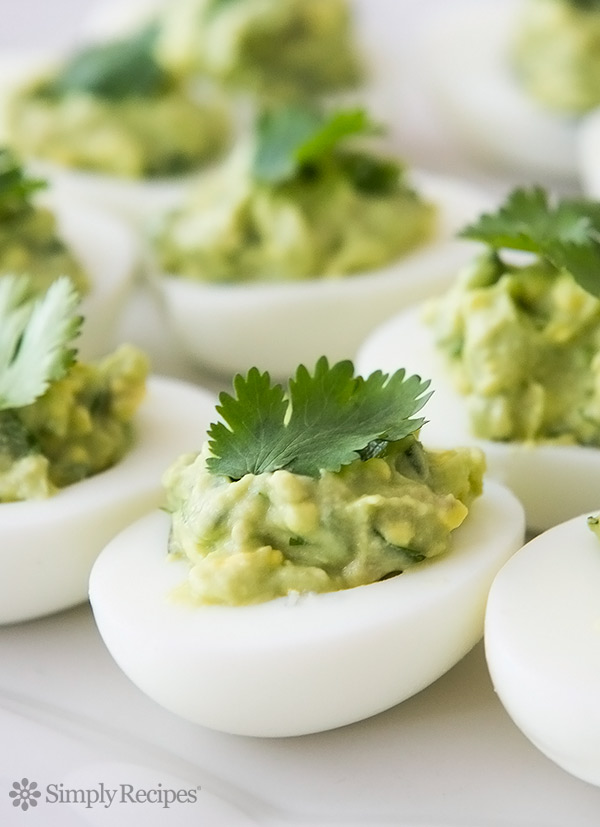 